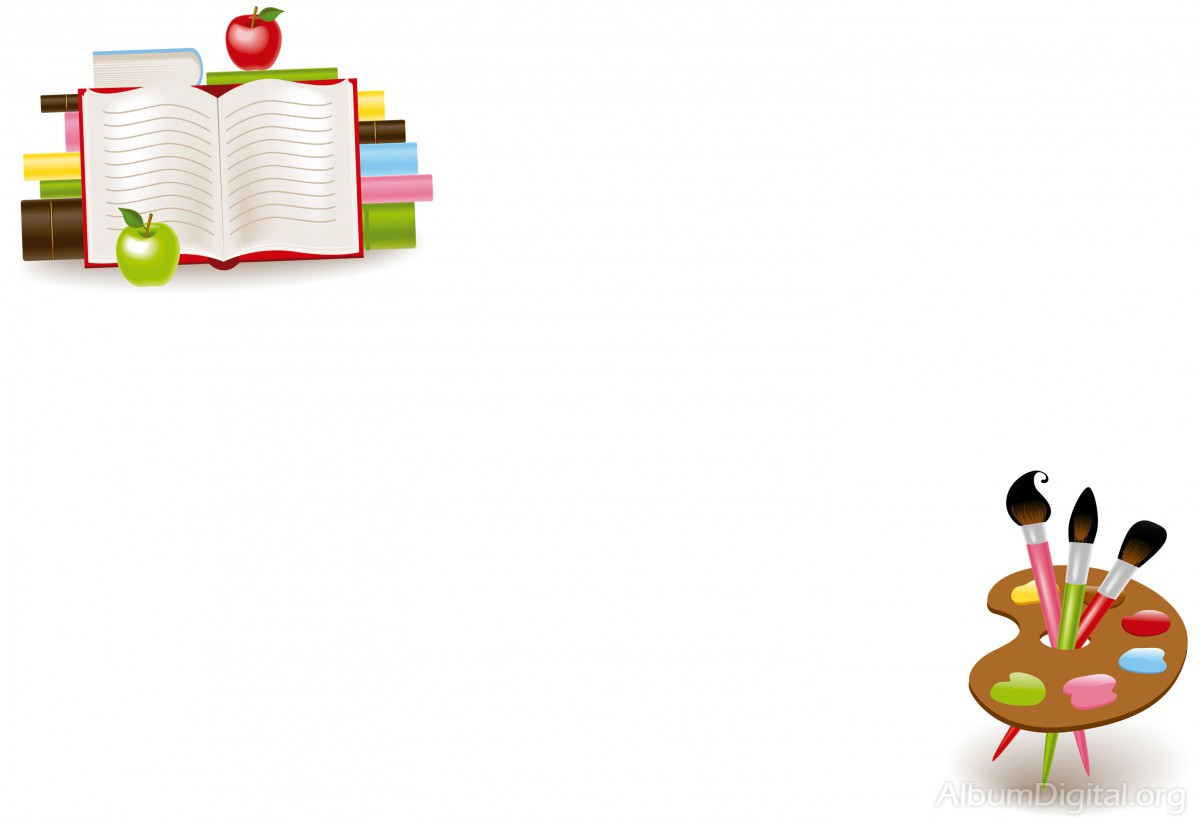 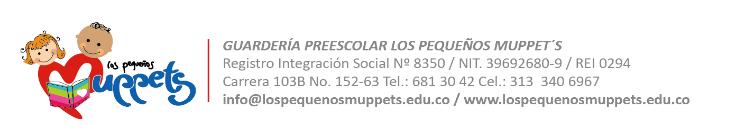 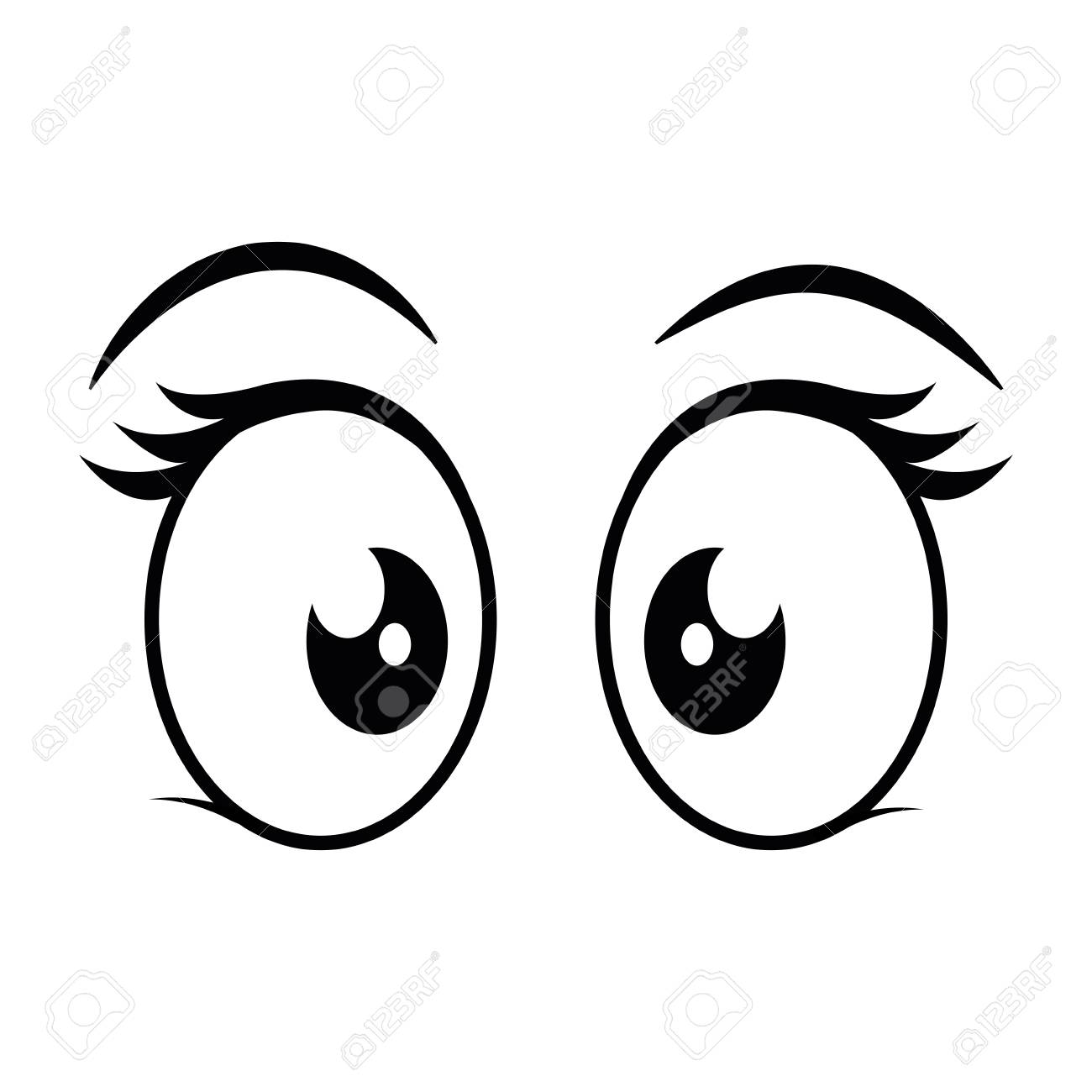 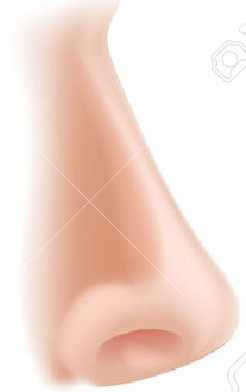 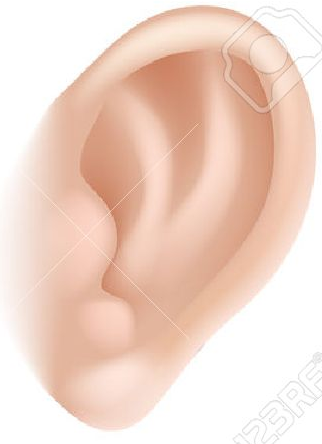 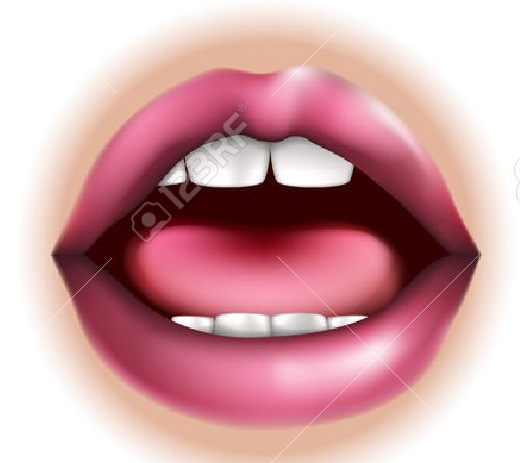 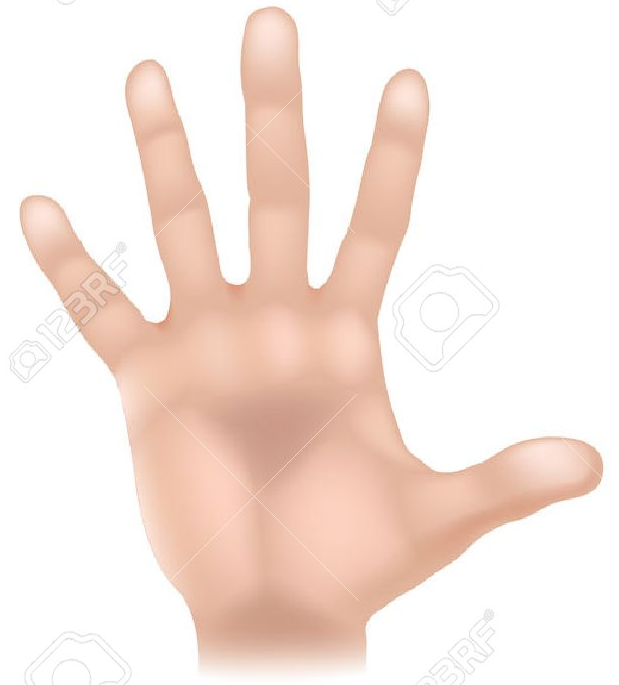 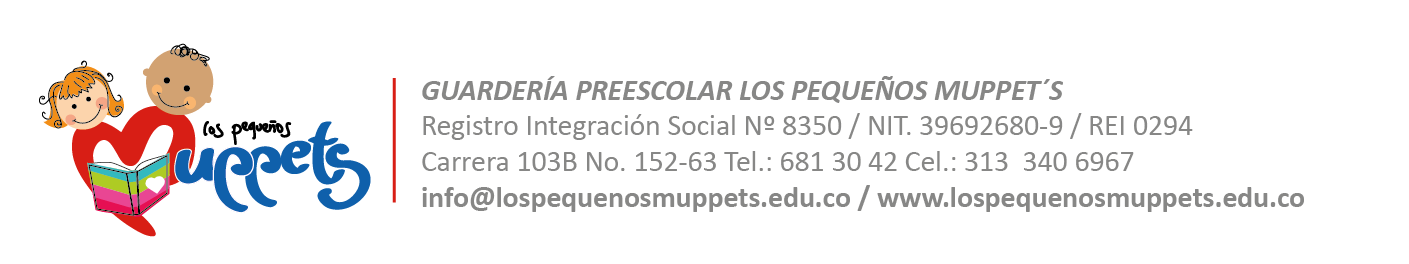 NAME____________________________________________________________________    GRADE: DescubridoresACTIVIDAD: Une los puntos formando la figura. Decora.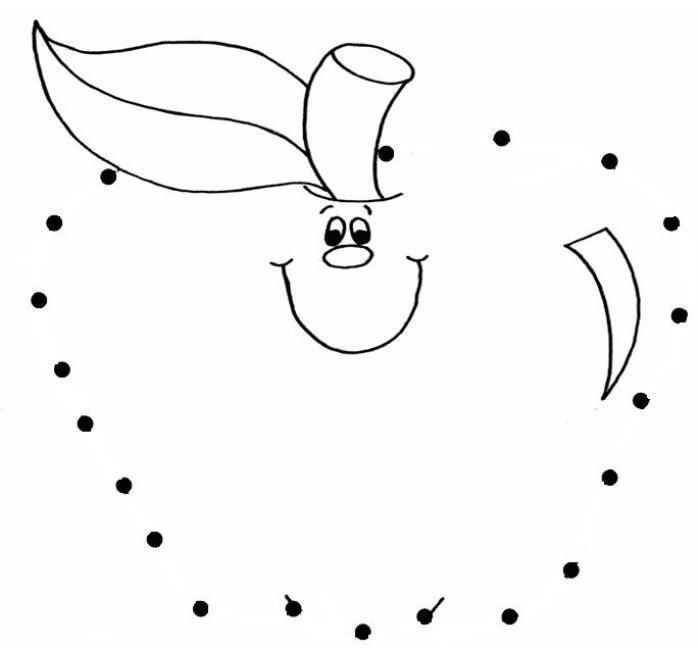 NAME____________________________________________________________________    GRADE: DescubridoresACTIVIDAD: Une los puntos con un copito untado de pintura. Colorea las nubes.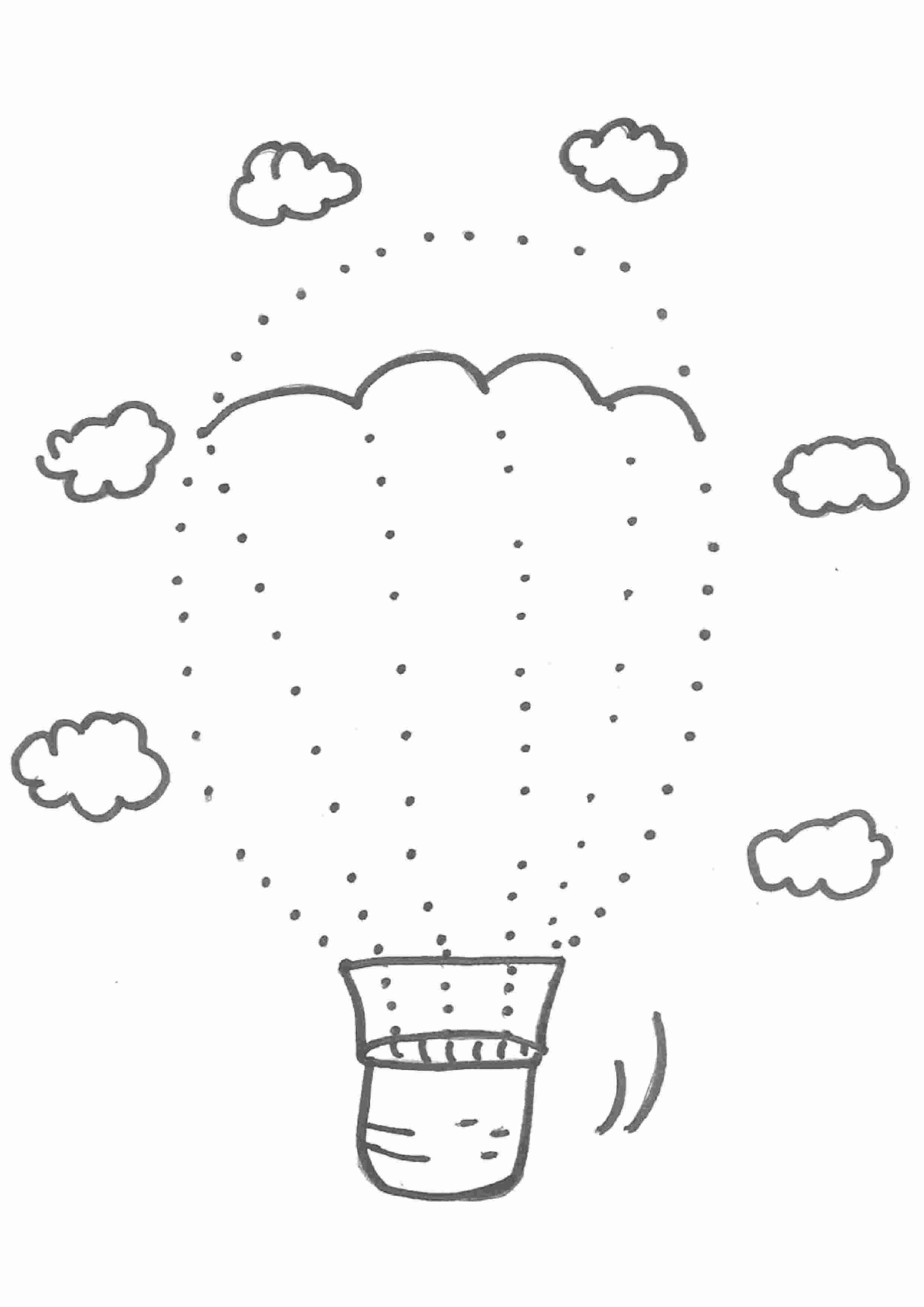 